Utilisation des Matrices1) Système :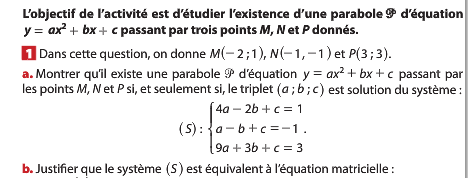 2) Probabilités :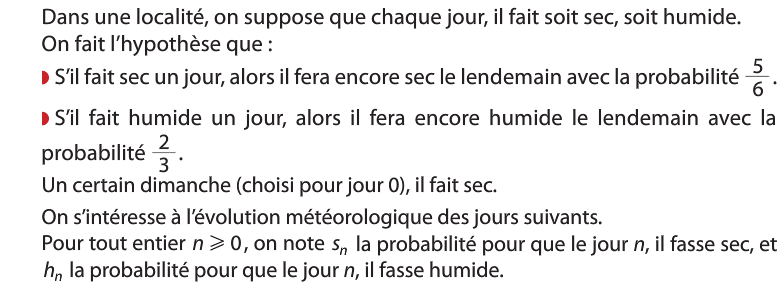 3) Suites :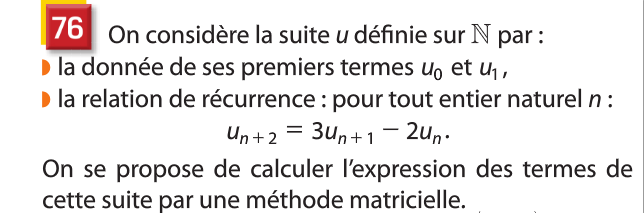 ou encore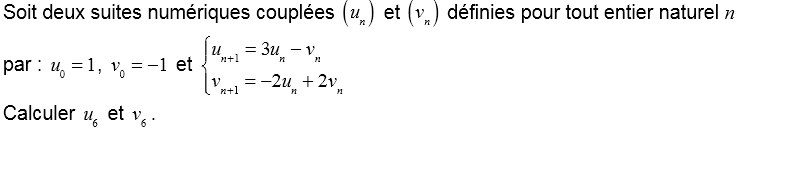 4) Arithmétique :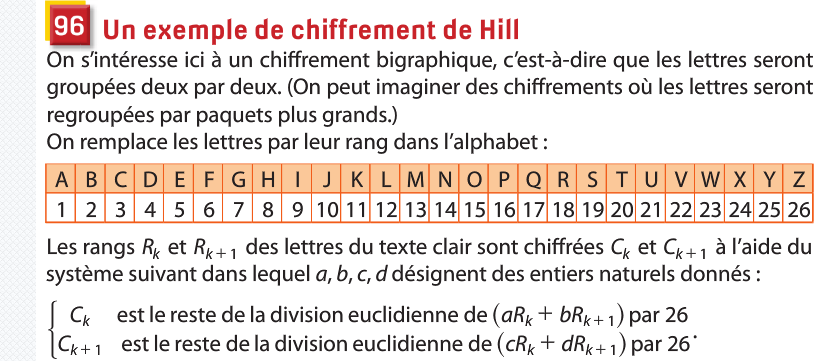 5) Graphes :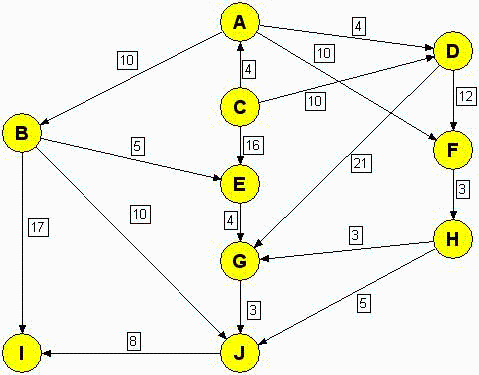 6) Marches aléatoires : 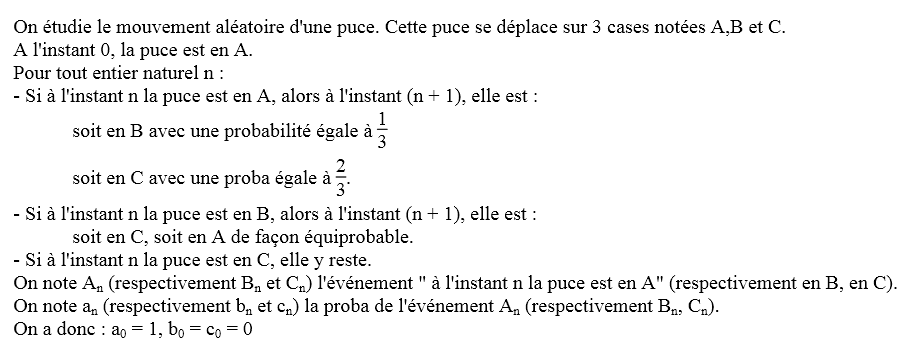 